Activity 2The Adjective Game: Adjectives are used describe a noun. For example: The tired, old man wandered over the busy road. To make information writing interesting for the reader you can add adjectives to describe different nouns. In ‘The Truth about Trolls’, the writer, Professor Folklore, has decided to describe the eyes, nose and teeth of the trolls using two adjectives.  These have been separated using a comma as this is a list. small, beady eyes     	_________ , __________ eyes             bulbous, warty nose  	_________ , __________ nose 	sharp, yellow teeth  	_________ , __________ teeth 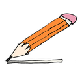 Try and think of some interesting adjectives to describe different bits of a troll. Try to make your troll seem friendly or unfriendly. The troll has: __________________  , ___________________ horns __________________  , ___________________ hair __________________  , ___________________ ears __________________  , ___________________ hands 